«Согласовано»                                                              «Утверждаю»Глава Партизанского                                                   Заведующий  МБДОУгородского округа                                                        «ЦРР – д/с № 1»_______________О.А.Бондарев                                 __________Н.А.Курганова«____»_________2022г.                                              «____»_________2022г.«Согласовано»Начальник ОГИБДДОМВД России по городу Партизанскукапитан полиции____________Д.В.Ширяев«____»_________2022г.ПАСПОРТдорожной безопасностимуниципального бюджетного дошкольного образовательного учреждения «Центр развития ребенка – детский сад № 1»Партизанского городского округаг. ПартизанскОбщие сведенияМуниципальное бюджетное дошкольное образовательное учреждение «Центр развития ребенка – детский сад № 1»  Партизанского городского округа_____________________________________________________________Тип ОУ:  Дошкольное________________________________________Юридический адрес ОУ: Приморский край,  г. Партизанск, ул.И.Ф. Селедцова, 8Фактический адрес ОУ: Приморский край,  г. Партизанск, ул. И.Ф.Селедцова, 8Руководители ОУ:Заведующий                Курганова Наталья Алексеевна         8(42363)  6-34-19___                                                               (фамилия, имя, отчество)                        (телефон)Заместитель заведующегопо АХЧ                        Иванова Юлия Анатольевна              8(42363)6-75-12___                                                      (фамилия, имя, отчество)                        (телефон)Заместитель заведующегопо ВМР                        Калашникова Валентина Ивановна     8(42363)6-34-19___                                                           (фамилия, имя, отчество)                         (телефон)Ответственные работникимуниципального органа    Образования                      Гл. специалист отдела образования                                                               (должность)                                            Рослая Ольга Юрьевна            8(42363) 6-25-55___                                                     (фамилия, имя, отчество)                      (телефон)Ответственные отГосавтоинспекции          _____младший лейтенант полиции_______                                                                             (должность)                                         Терехова Татьяна Николаевна       8(42363) 6-72-87___                                                            (фамилия, имя, отчество)                   (телефон)Ответственные работникиза мероприятия по профилактикедетского травматизма    Зам. заведующего по воспитательно-методической работе                                                                                            (должность)                                         Калашникова Валентина Ивановна    8(42363) 6-34-19                                              (фамилия, имя, отчество)                                           (телефон)Руководитель или ответственныйработник дорожно-эксплуатационной организации, осуществляющей содержание                         заместитель начальника отдела жизни обеспечения администрации ПГО                               Стригуненко Александр Павлович    8(42363)  6-00-03___                                               (фамилия, имя, отчество)                               (телефон)Руководитель или ответственныйработник дорожно-эксплуатационной организации, осуществляющей содержание ТСОДД          заместитель начальника отдела жизни обеспечения администрации ПГО                               Стригуненко Александр Павлович    8(42363)  6-00-03___                                               (фамилия, имя, отчество)                           (телефон)Количество учащихся: ___ 299__________________________________Наличие уголка по БДД: имеется, холл 1 этажа______________________                                          (если имеется, указать место расположения)Наличие класса по БДД _______не имеется____________________________                                          (если имеется, указать место расположения)Наличие автогородка (площадки) по БДД __имеется_______________Наличие автобуса в ОУ _______не имеется_____________________(при наличии автобуса)Владелец автобуса ________________-_____________________________                                          (ОУ, муниципальное образование и др.)Время работы ДОУ:                                   1-ая смена с 7:30 – 18:00                                   Вечерняя группа с 17:30 – 19:30                                   Выходные: суббота, воскресеньеТелефоны оперативных служб:     103            112    102         6-31-81 дежурная часть ОМВД    101        112  дежурный МЧС ПГО8(42363)  6-00-03           дорожно-эксплуатационной организации, осуществляющей содержание УДССодержание  План-схемы ОУ:План-схема района расположения ОУ, пути движения транспортных средств и детей (воспитанников);Схема организации дорожного движения в непосредственной близости от образовательного учреждения с размещением соответствующих технических средств, маршруты движения детей и расположение парковочных местПути движения транспортных средств к местам разгрузки/погрузки и рекомендуемые пути передвижения детей по территории образовательного учрежденияПриложения:План работы МБДОУ «ЦРР-детский сад №1» ПГО по профилактике детского дорожно-транспортного травматизма на 2022-2023 учебный год.I. План-схемы ДОУ.План-схема района расположения МБДОУ «ЦРР- ДС 1» ПГО,пути движения транспортных средств и детей (воспитанников)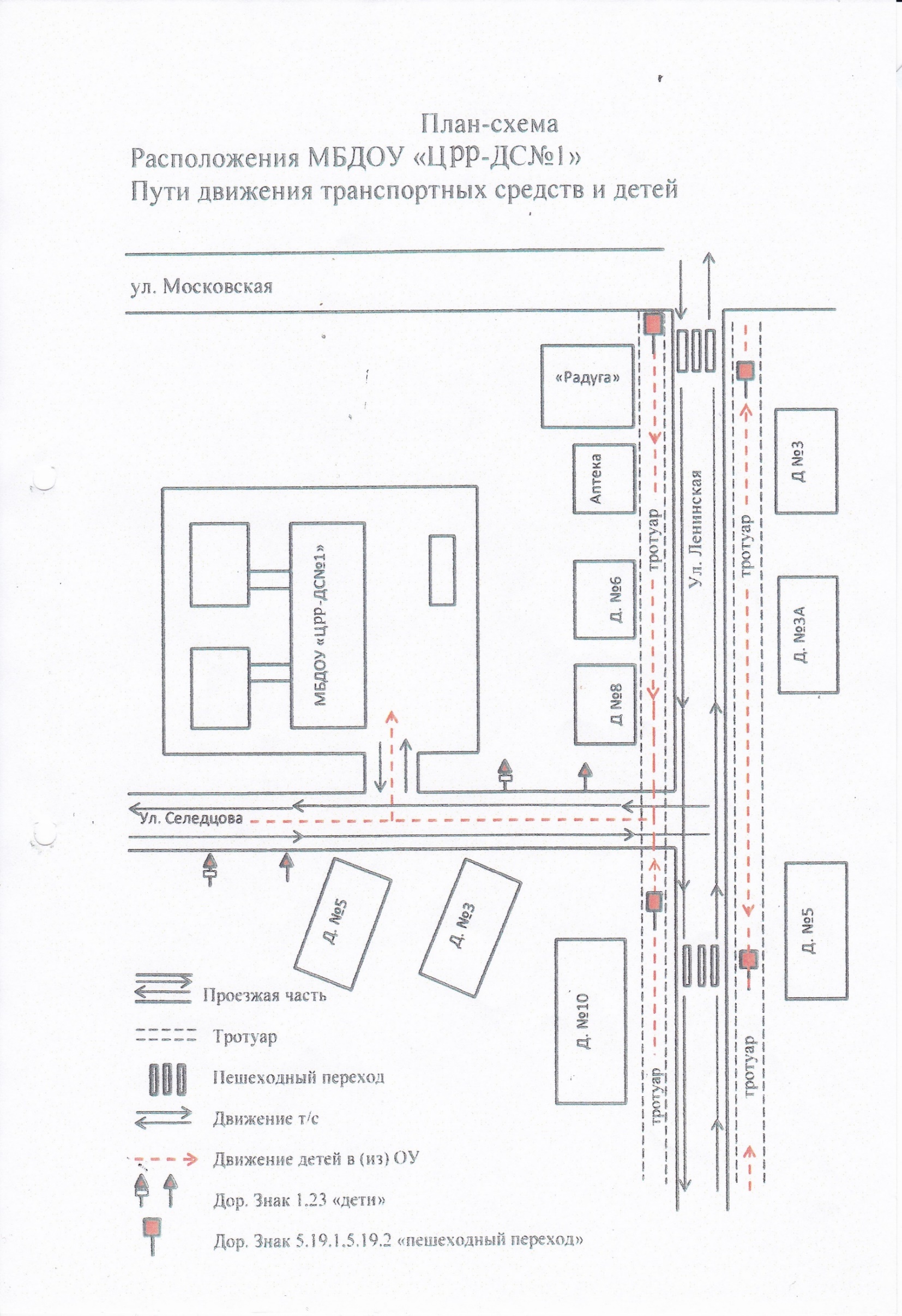 Схема организации дорожного движения в непосредственной близости от образовательного учреждения с размещением соответствующих технических средств, маршруты движения детей и расположение парковочных мест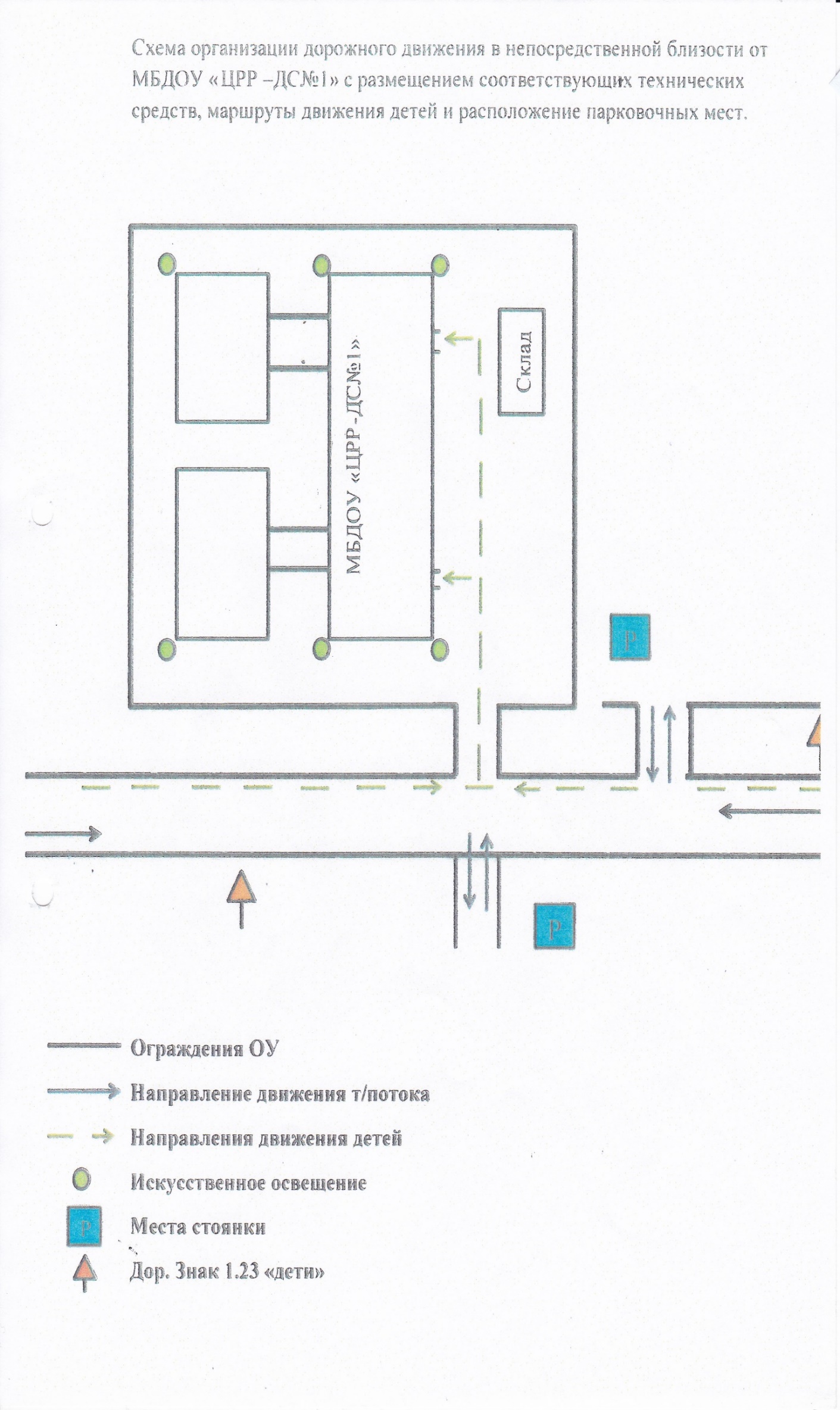 Пути движения транспортных средств к местам разгрузки/погрузки и рекомендуемые пути передвижения детей по территории МБДОУ «ЦРР-ДС 1» ПГО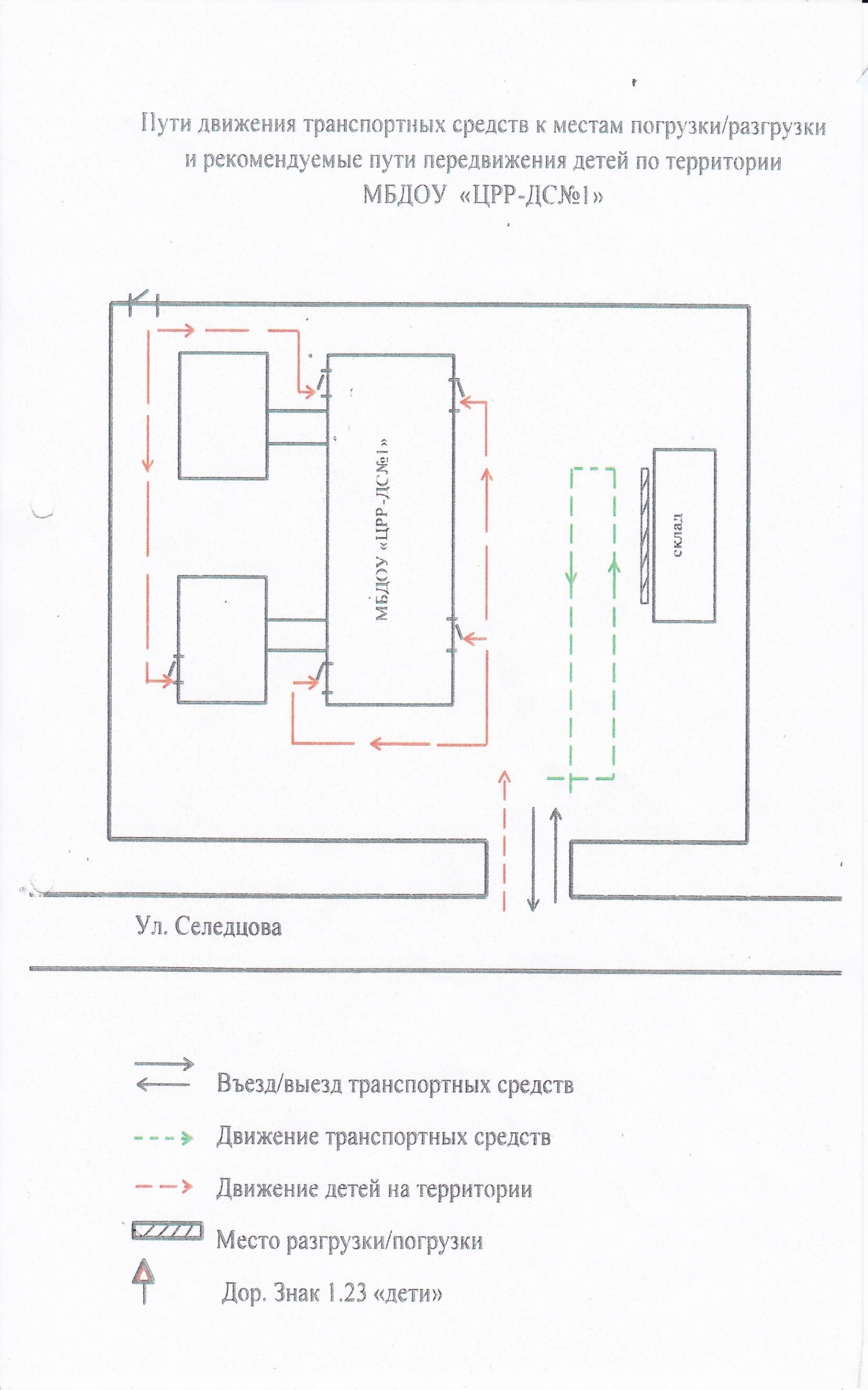               ПриложениеП Л А Нмероприятий по предупреждению детского дорожно-транспортного травматизмаМБДОУ «ЦРР-детский сад № 1» ПГО на 2022 – 2023 учебный годЗам.по ВМР          ________________________      Калашникова В.И.№ п/пМероприятияСроки выполненияОтветственные1.Оформление в группах уголков «Азбука безопасности»1 раз в кварталВоспитатели2.Оснащение наглядными пособиями и методическими материалами по ОБЖ методического кабинета, группы.        По плануЗам. по ВМР3.4.Проведение занятий по ознакомлению и закреплению знаний детей по правилам ПДБ и ОБЖ. По следующим разделам:«Электроприборы»;«Ребенок и природа»;«Здоровье и эмоциональное благополучие ребенка»;«Безопасность улицы»;«Правила безопасности в транспорте»«Правила поведения в общественных местах».Экскурсии:«Улица полна неожиданностей»;«Перекресток»;«Железнодорожный вокзал».По планам  воспитателей в течение годаВ  течение годаВоспитателиВоспитателиМедсестраВоспитателиВоспитателиВоспитателиВоспитатели5.Мини-выставка детских рисунков: «Азбука безопасности», «Путешествуем с семьей»Октябрь, май, августВоспитатели6.Подбор материала в методическом кабинете «Безопасность движения дошкольников» (дидактического и методического материала).Сентябрь Зам. по ВМР7.Разработка памяток для родителей по  «Безопасность детей в транспорте», «Чем занять ребенка во время пути»В течение годаЗам. по ВМР8.Информационные листы: «Безопасность на прогулке», «Как быть здоровым», «Что такое личная гигиена?», «Наши верные друзья на улицах и дорогах».В течение годаМедсестраВоспитатели9.Проведение практических занятий совместно с родителями по ПДД и предупреждению травматизма.1 раз в кварталРодит. КомитетВоспитатели10.Практикум для родителей «Если вдруг…»1 раз в полгодаМедсестра11.Развлечение по ПДД «Путешествие в страну дорожных знаков»НоябрьПедагоги 12.Лекция инспектора ОГИБДД ОМВД. «Безопасность на дороге»1 раз в полугодиеЗам. по ВМР13.Подборка методической литературы по вопросам безопасности  жизнедеятельности.В течение годаЗам. по ВМР14.Занятия по плану-программе детского сада  «Страна дорожных знаков»По плануВоспитатели15.Праздник по ПДД «Правила движения достойны уважения»АпрельПедагоги16.Презентация «Страна Светофория» (создание)ЯнварьЗам. по ВМР17.Картотека игр по ОБЖ «Азбука безопасности» МайЗам. по ВМР18.Проведение месячника «Безопасная железная дорога», «Внимание дети!»Май-сентябрьЗам. по ВМР Педагоги 